 DESCRIPTION DESCRIPTION DESCRIPTIONKEY INFORMATION ON THE ROLEKEY INFORMATION ON THE ROLE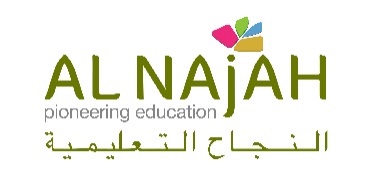 Position TitleNursery ManagerReports To (title)Head of Business# Direct ReportsTeaching Assistants, other support staffSECTION I:  PURPOSESECTION I:  PURPOSEReporting to the Head of the business, the purpose of the role is to lead and manage overall day to day academic and operational functions of the Nursery including: delivering the vision of the group; maximizing the number of children, enrol in various programs; recruitment, retention and development of staff; overseeing day-to-day financial systems with the head office support teams.Reporting to the Head of the business, the purpose of the role is to lead and manage overall day to day academic and operational functions of the Nursery including: delivering the vision of the group; maximizing the number of children, enrol in various programs; recruitment, retention and development of staff; overseeing day-to-day financial systems with the head office support teams.SECTION II:  RESPONSIBILITIES SECTION II:  RESPONSIBILITIES Key Responsibilities:Planning, Delivering & Compliance:Plans different strategies in terms of enrolment and growth of the Nursery while ensuring compliance with the Financials of the Head office.Develops and deliver a balanced EYFS curriculum within the set principles. Ensures that quality assurance and compliance is maintained with all applicable legislation, including Health and Safety, within the Nursery environment.Creates and implements a child-centred programme that encompasses all developmental areas.Ensure that the state and standard of premises, resources and equipment is maintained at the highest quality standards, and are compliant to the regulations of the Ministry of Social Affairs (MoSA) &/or Knowledge and Human Development Authority (KHDA), Dubai Health Authority (DHA), Dubai Municipality (DM), and other government authorities.Admission, Enrolment & Event management:Ensures that prospective parents are well informed about the vision, mission and future growth of the Nursery. Ensures that admissions are in line with the admissions policy. Organises events and activities supporting the active participation of parents/caregivers.Conducts assessment system of the child’s development and organising termly parents-teacher’s meetings.Ensures and monitors Teachers’ qualifications are in accordance with their level and for organizing on- going training in and out of the Nursery provision.Implements nursery’s Equal Opportunities Policy in all aspects of the service, promote, and implement inclusion for children with special educational needs.SECTION III: KNOWLEDGE AND SKILLSSECTION III: KNOWLEDGE AND SKILLSMinimum Educational Qualifications Required for the RoleB.Ed. PGCE , BA in Early Childhood StudiesMinimum Years of Experience Required3 years Nursery experience and at least 1-year leadership experience. Nature of Relevant Experience RequiredCandidates with a passion for childcare and teaching experience with children either Language SkillsEnglishSpecial Skills and AbilitiesPlanning, administration, team work, training, coachingSECTION IV:  INTERACTIONS SECTION IV:  INTERACTIONS Key Internal ContactsPurpose and Frequency of InteractionHead Teacher/PrincipalDaily, reporting purposeStudentsDailyKey External ContactsPurpose and Frequency of InteractionVendorsAs neededSECTION V: WORKING ENVIRONMENTSECTION V: WORKING ENVIRONMENTWorking ConditionsNormal working condition DESCRIPTION DOCUMENTATION DESCRIPTION DOCUMENTATION DESCRIPTION DOCUMENTATION DESCRIPTION DOCUMENTATIONDocumented By:Signature & Date:Reviewed HOD:Signature & Date: